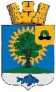 Рязанская областьАДМИНИСТРАЦИЯмуниципального образования - Новомичуринское городское поселение
Пронского муниципального районаП О С Т А Н О В Л Е Н И Е«26» января 2024 г.Об утверждении муниципальной программы «Поддержка местных
муниципальных инициатив и участия населения в осуществлении местного
самоуправления на территории муниципального образования -Новомичуринское городское поселение Пронского муниципального района
Рязанской области»Руководствуясь Бюджетным кодексом РФ, Федеральным законом от 06.10.2003 г. № 131 - ФЗ «Об общих принципах организации местного самоуправления в Российской Федерации», постановлением администрации муниципального образования - Новомичуринское городское поселение от 28.09.2016 № 308 «Об утверждении Порядка разработки, реализации и оценки эффективности муниципальных программ и методических указаний по разработке и реализации муниципальных программ в муниципальном образовании - Новомичуринское городское поселение», Уставом муниципального образования - Новомичуринское городское поселение, администрация муниципального образования - Новомичуринское городское поселение П О С Т А Н О В Л Я Е Т:Утвердить муниципальную программу «Поддержка местных муниципальных инициатив и участия населения в осуществлении местного самоуправления на территории муниципального образования - Новомичуринское городское поселение Пронского муниципального района Рязанской области» согласно приложению к настоящему постановлению.Постановление администрации муниципального образования - Новомичуринское городское поселение от 24.11.2020 № 257 «Об утверждении муниципальной программы «Поддержка местных муниципальных инициатив и участия населения в осуществлении местного самоуправления на территории муниципального образования - Новомичуринское городское поселение Пронского муниципального района Рязанской области» (в ред. от 07.11.2021 № 259, от 08.11.2022 № 420, от 13.01.2022 № 11) считать утратившим силу с момента вступления в силу настоящего постановления.Опубликовать настоящее постановление в Информационном бюллетене муниципального образования - Новомичуринское городское поселение Пронского муниципального района Рязанской области.Общему отделу администрации Новомичуринского городского поселения разместить настоящее постановление на официальном сайте администрации Новомичуринского городского поселения в сети Интернет.Настоящее постановление вступает в силу после его официального опубликования.Контроль за исполнением настоящего постановления оставляю за собой.Глава администрации И.В. Кирьянов Новомичуринского городского поселенияСогласовано:Заместитель главы администрации МО Новомичуринское городское поселение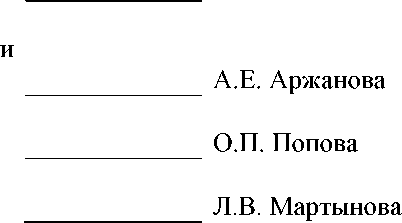 Управление экономического развития инфраструктурыСектор правового обеспеченияОтдел бухгалтерского учетаРассылка: 1. Общий отдел - 1 экз.Управление экономического развития и инфраструктуры - 1 экз.Отдел бухгалтерского учета - 1 экз.А.В. Самосудова - консультант УЭРиИ2-28-59Приложение к постановлению администрации Новомичуринского городского поселения от «26» января 2024 г. № 24ПАСПОРТ
Муниципальной программы «Поддержка местных муниципальных инициатив и участия
населения в осуществлении местного самоуправления на территории муниципального
образования - Новомичуринское городское поселение Пронского муниципального районаРязанской области»Общая характеристика, основные проблемы и прогноз развития местных инициативМестное самоуправление представляет собой один из важнейших институтов гражданского общества. Это наиболее приближенный к населению уровень власти. В соответствии со статьей 130 Конституции Российской Федерации местное самоуправление обеспечивает самостоятельное решение населением вопросов местного значения, владение, пользование и распоряжение муниципальной собственностью.Грамотно организованное местное самоуправление позволяет удовлетворять основные жизненные потребности жителей муниципального образования, эффективно используя имеющиеся местные ресурсы, снимать при необходимости социальную напряженность, повышая доверие населения к организации местного самоуправления.Особое внимание органов местного самоуправления муниципального образования - Новомичуринское городское поселение уделяется созданию условий непосредственного участия жителей в решении повседневных вопросов. Организация проведения встреч способствует эффективным дополнительным контактом органов местного самоуправления с жителями, а также способствует развитию и поддержке гражданской активности населения.Разработанная муниципальная программа «Поддержка местных муниципальных инициатив и участия населения в осуществлении местного самоуправления на территории муниципального образования - Новомичуринское городское поселение Пронского муниципального района Рязанской области» (Программа) позволяет объединить финансовые ресурсы областного бюджета, бюджета муниципального образования, средства физических и юридических лиц, и направить их на решение городских социально-значимых проблем. Данная программа значима тем, что повышение качества жизни муниципального образования зависит в первую очередь от активности самих жителей. Именно население решает, какие мероприятия будут реализовывать, и какие усилия они готово для этого затратить.Реализация мероприятий Программы будет способствовать развитию механизмов взаимодействия власти и населения, повышению уровня доверия населения к местному самоуправлению за счет его участия в выявлении и согласовании именно тех социальных проблем, которые наиболее остро воспринимаются населением в выборе, реализации и мониторинге проектов, а также повышение эффективности бюджетных расходов за счет вовлечения общественности в процессы принятия решений на местном уровне и усиления общественного контроля над действиями органов местного самоуправления муниципального образования - Новомичуринское городское поселение Пронского муниципального образования Рязанской области.Приоритеты муниципальной политики, цели и задачи муниципальной
программыОсновной целью Программы является:Повышение активности участия населения в осуществлении местного самоуправления и развития территории муниципального образования - Новомичуринское городское поселение Пронского муниципального района Рязанской области.Для достижения указанной цели необходимо решение следующих задач:Повышение уровня комплексного обустройства части территории муниципального образования - Новомичуринское городское поселение Пронского муниципального района Рязанской областиСроки и этапы реализации муниципальной программыМуниципальная Программа реализуется с 2024 по 2025 год, в один этап.Прогноз ожидаемых результатов муниципальной программыРеализация Программы позволит повысить количество ежегодно заявленных социальнозначимых проектов и увеличить вовлечение количества населения, занятого в реализации социально значимых проектов в рамках муниципальных инициатив на последующие годы.Основные мероприятия муниципальной программыОсновными мероприятиями муниципальной программы по реализации проекта местных муниципальных инициатив является:Установка детской игровой площадки в районе дома 39 "Д" г. Новомичуринск Пронского района Рязанской области;Установка памятника «Погибшим бойцам СВО» на территории городского кладбища в г. Новомичуринск Пронского района Рязанской областипроведение собраний граждан по вопросу выбора проекта местных инициатив.Перечень и краткое описание подпрограмм, входящих в муниципальную
программуНастоящей Программой не предусмотрены подпрограммы.Основные меры правового регулирования муниципальной программыОсновными мерами правового регулирования на муниципальном уровне являются следующие нормативно-правовые акты:- Конституция Российской Федерации.- Бюджетный кодекс Российской Федерации.- Федеральный закон от 06 октября 2003 г. № 131-ФЗ «Об общих принципах организации местного самоуправления в Российской Федерации».- Реализация программных мероприятий осуществляется на основе контрактов, заключенных в соответствии с Федеральным законом от 05.04.2013 года N 44-ФЗ «О контрактной системе в сфере закупок товаров, работ, услуг для обеспечения государственных и муниципальных нужд».- Постановление Правительства Рязанской области от 11.11.2015 № 280 "Об утверждении государственной программы Рязанской области "Развитие местного самоуправления и гражданского общества".Ресурсное обеспечение ПрограммыФинансирование осуществляется за счет бюджета муниципального образования, внебюджетных средств (добровольных пожертвований физических и (или) юридических лиц), а также с использованием субсидий из средств областного бюджета, выделяемых на реализацию мероприятий Программы муниципальному образованию.год - 4997,582 тыс. руб. из них:Областной бюджет - 3748,1865 тыс. руб.Местный бюджет - 749,6373 тыс. руб.Внебюджетные средства (добровольные пожертвования) - 499,7582 тыс. руб.год - 00,00 тыс. руб.Объем средств на финансирование Программы в 2024 - 2025 годах за счет средств бюджета муниципального образования носит прогнозный характер, соответствующий муниципальному уровню обеспечения финансирования Программы, и подлежит уточнению при утверждении расходов на реализацию Программы в рамках решения Совета депутатов Новомичуринского городского поселения о бюджете муниципального образования - Новомичуринское городское поселение на очередной финансовый год, а также при внесении в него изменений в течение финансового года.Система управления реализацией ПрограммыГлавным распорядителем бюджетных средств, направленных на реализацию Программы, является администрация муниципального образования - Новомичуринское городское поселение.За реализацию программных проектов в рамках своей компетенции, уточненной отдельными муниципальными контрактами, несет ответственность управление экономического развития и инфраструктуры администрации муниципального образования - Новомичуринское городское поселение Пронского муниципального района Рязанской области, которые выполняют следующие функции:осуществляет подготовку технической документации для размещения муниципальных заказов по реализации мероприятий программы;в течение всего срока действия муниципального контракта контролирует выполнение работ подрядными организациями, осуществляет приемку выполненных работ;осуществляет иные функции в пределах своих полномочий.Подрядные организации выполняют работы в полном соответствии с условиями заключенных муниципальных контрактов.Срок действия Программы может продлеваться не более чем на один год. При необходимости продления срока действия Программы более чем на один год разрабатывается новая программа.Приложение №1 к муниципальной Программе «Поддержка местных муниципальных инициатив и участия населения в осуществлении местного самоуправления на территории муниципального образования - Новомичуринское городское поселение Пронского муниципального района Рязанской области»Целевые показатели (индикаторы) муниципальной программы и их значенияПриложение №2 к муниципальной Программе «Поддержка местных муниципальных инициатив и участия населения в осуществлении местного самоуправления на территории муниципального образования - Новомичуринское городское поселение Пронского муниципального района Рязанской области» Перечень основных мероприятий муниципальной программыПриложение №3 к муниципальной Программе «Поддержка местных муниципальных инициатив и участия населения в осуществлении местного самоуправления на территории муниципального образования - Новомичуринское городское поселение Пронского муниципального района Рязанской области»Сведения
об основных мерах правового регулирования в сфере реализации
муниципальной программыПриложение №4 к муниципальной Программе «Поддержка местных муниципальных инициатив и участия населения в осуществлении местного самоуправления на территории муниципального образования - Новомичуринское городское поселение Пронского муниципального района Рязанской области»Ресурсное обеспечение
реализации муниципальной Программы за счет средств бюджета муниципального
образования - Новомичуринское городское поселениеПриложение №5 к муниципальной Программе «Поддержка местных муниципальных инициатив и участия населения в осуществлении местного самоуправления на территории муниципального образования - Новомичуринское городское поселение Пронского муниципального района Рязанской области»Ресурсное обеспечение и прогнозная оценка расходов федерального бюджета, областного
бюджета, бюджета муниципального образования - Новомичуринское городское поселение и
других внебюджетных источниковНаименование программыМуниципальная	программа	«Поддержка	местныхмуниципальных инициатив и участия населения в осуществлении местного самоуправления на территории муниципального образования - Новомичуринское городское поселение Пронского муниципального района Рязанской области»Ответственный исполнитель муниципальной программыУправление экономического развития и инфраструктуры администрации	муниципального	образования	-Новомичуринское	городское	поселение	Пронскогомуниципального района Рязанской областиСоисполнитель муниципальной программыОтсутствуютУчастники муниципальной программыАдминистрация	муниципального	образования	-Новомичуринское	городское	поселение	Пронскогомуниципального района Рязанской области.Юридические и физические лица, определяемые в соответствии с Федеральным законом от 05.04.2013 г. №44-ФЗ «О контрактной системе в сфере закупок товаров, работ, услуг для обеспечения государственных и муниципальных нужд.Юридические лица и жители муниципального образования -Новомичуринское	городское	поселение	Пронскогомуниципального района Рязанской областиЦели муниципальной программыПовышение активности участия населения в осуществлении местного	самоуправления	и	развития	территориимуниципального образования - Новомичуринское городское поселение Пронского муниципального района Рязанской областиЗадачи муниципальной программы- Повышение уровня комплексного обустройства части территории муниципального образования - Новомичуринское городское поселение Пронского муниципального района Рязанской областиЦелевые показатели (индикаторы) муниципальной программыКоличество ежегодно заявленных социально-значимых проектов, на реализацию которых претендует население, единиц.Сроки и этапы реализации муниципальной программыПрограмма реализуется в 2024 - 2025 году, в один этапОсновные мероприятия муниципальной программыУстановка детской игровой площадки в районе дома 39 "Д" г. Новомичуринск Пронского района Рязанской области;Установка памятника «Погибшим бойцам СВО» на территории городского кладбища в г. Новомичуринск Пронского района Рязанской областиПроведения собраний граждан по вопросу выбора проекта местных инициативОбъемы и источники финансированияФинансирование осуществляется за счет бюджета муниципального	образования,	внебюджетных	средств(добровольных	пожертвований	физических	и	(или)юридических лиц), а также с использованием субсидий из средств областного бюджета, выделяемых на реализацию мероприятий Программы муниципальному образованию:год - 4997,582 тыс. руб. из них:Областной бюджет - 3748,1865 тыс. руб.Местный бюджет - 749,6373 тыс. руб.Внебюджетные средства (добровольные пожертвования) - 499,7582 тыс. руб.год - 00,00 тыс. руб.Объемы финансирования Программы носят прогнозный характер и подлежат уточнению.Подпрограммы муниципальной программыОтсутствуютОжидаемые результаты реализации муниципальной программыРеализация Программы позволит:Повысить количество ежегодно заявленных социальнозначимых проектов.Увеличить вовлечение количества населения, занятого в реализации социально значимых проектов в рамках муниципальных инициатив на последующие годы.№ппЦелевой показатель (индикатор) (наименование)Ед.измеренияБазовое значение целевого показателя (индикатора) на начало реализации программы 2023 годПланируемые значения целевых показателей (индикаторов) по годам реализацииПланируемые значения целевых показателей (индикаторов) по годам реализации№ппЦелевой показатель (индикатор) (наименование)Ед.измеренияБазовое значение целевого показателя (индикатора) на начало реализации программы 2023 год2024 год2025 год123456Задача 1 муниципальной программы:Задача 1 муниципальной программы:Задача 1 муниципальной программы:Задача 1 муниципальной программы:Задача 1 муниципальной программы:Задача 1 муниципальной программы:1.1Количество ежегодно заявленных социальнозначимых проектов, на реализацию которых претендует населениеЕд.020№ ппНаименование основного мероприятияСоисполнитель, участникСрок начала и окончания реализацииОжидаемый непосредственный результат (краткое описание)Последствия не реализации основного мероприятияСвязь с целевыми показателями (индикаторами) муниципальной программы1234567Муниципальная программа «Поддержка местных муниципальных инициатив и участия населения в осуществлении местного самоуправления на территории муниципального образования - Новомичуринское городское поселение Пронского муниципального района Рязанской области»Муниципальная программа «Поддержка местных муниципальных инициатив и участия населения в осуществлении местного самоуправления на территории муниципального образования - Новомичуринское городское поселение Пронского муниципального района Рязанской области»Муниципальная программа «Поддержка местных муниципальных инициатив и участия населения в осуществлении местного самоуправления на территории муниципального образования - Новомичуринское городское поселение Пронского муниципального района Рязанской области»Муниципальная программа «Поддержка местных муниципальных инициатив и участия населения в осуществлении местного самоуправления на территории муниципального образования - Новомичуринское городское поселение Пронского муниципального района Рязанской области»Муниципальная программа «Поддержка местных муниципальных инициатив и участия населения в осуществлении местного самоуправления на территории муниципального образования - Новомичуринское городское поселение Пронского муниципального района Рязанской области»Муниципальная программа «Поддержка местных муниципальных инициатив и участия населения в осуществлении местного самоуправления на территории муниципального образования - Новомичуринское городское поселение Пронского муниципального района Рязанской области»Муниципальная программа «Поддержка местных муниципальных инициатив и участия населения в осуществлении местного самоуправления на территории муниципального образования - Новомичуринское городское поселение Пронского муниципального района Рязанской области»Цель. Повышение активности участия населения в осуществлении местного самоуправления и развития территории муниципального образования - Новомичуринское городское поселение Пронского муниципального района Рязанской областиЦель. Повышение активности участия населения в осуществлении местного самоуправления и развития территории муниципального образования - Новомичуринское городское поселение Пронского муниципального района Рязанской областиЦель. Повышение активности участия населения в осуществлении местного самоуправления и развития территории муниципального образования - Новомичуринское городское поселение Пронского муниципального района Рязанской областиЦель. Повышение активности участия населения в осуществлении местного самоуправления и развития территории муниципального образования - Новомичуринское городское поселение Пронского муниципального района Рязанской областиЦель. Повышение активности участия населения в осуществлении местного самоуправления и развития территории муниципального образования - Новомичуринское городское поселение Пронского муниципального района Рязанской областиЦель. Повышение активности участия населения в осуществлении местного самоуправления и развития территории муниципального образования - Новомичуринское городское поселение Пронского муниципального района Рязанской областиЦель. Повышение активности участия населения в осуществлении местного самоуправления и развития территории муниципального образования - Новомичуринское городское поселение Пронского муниципального района Рязанской области1Задача 1. Повышение уровня комплексного обустройства части территории муниципального образования - Новомичуринское городское поселение Пронского муниципального района Рязанской областиЗадача 1. Повышение уровня комплексного обустройства части территории муниципального образования - Новомичуринское городское поселение Пронского муниципального района Рязанской областиЗадача 1. Повышение уровня комплексного обустройства части территории муниципального образования - Новомичуринское городское поселение Пронского муниципального района Рязанской областиЗадача 1. Повышение уровня комплексного обустройства части территории муниципального образования - Новомичуринское городское поселение Пронского муниципального района Рязанской областиЗадача 1. Повышение уровня комплексного обустройства части территории муниципального образования - Новомичуринское городское поселение Пронского муниципального района Рязанской областиЗадача 1. Повышение уровня комплексного обустройства части территории муниципального образования - Новомичуринское городское поселение Пронского муниципального района Рязанской области1.1.Основное мероприятие 1.1.Установка детской игровой площадки в районе дома 39 "Д" г. Новомичуринск Пронского района Рязанской областиАдминистрация муниципального образования - Новомичуринское городское поселение Пронского муниципального района Рязанской области.Юридические и физические лица, определяемые в соответствии с Федеральным законом от 05.04.2013 г. №44-ФЗ «О контрактной системе в сфере закупок товаров, работ, услуг для обеспечения государственных и муниципальных нужд.2024 годПовышение количества ежегодно заявленных социально-значимых проектовПоследствия отказа от мероприятий приведет к снижению уровня доверия населения к местному самоуправлениюПовышение уровня комплексного обустройства части территории города Новомичуринск1.2.Основное мероприятие 1.2.Установка памятника «Погибшим бойцам СВО» на территории городского кладбища в г. Новомичуринск Пронского района Рязанской областиАдминистрация муниципального образования - Новомичуринское городское поселение Пронского муниципального района Рязанской области.Юридические и физические лица, определяемые в соответствии с Федеральным законом от 05.04.2013 г. №44-ФЗ «О контрактной системе в сфере закупок товаров, работ, услуг для обеспечения государственных и муниципальных нужд.2024 годПовышение количества ежегодно заявленных социально-значимых проектовПоследствия отказа от мероприятий приведет к снижению уровня доверия населения к местному самоуправлениюПовышение уровня комплексного обустройства части территории города Новомичуринск1.3.Основное мероприятие 1.3.Проведения собраний граждан по вопросу выбора проекта местных инициативАдминистрация муниципального образования - Новомичуринское	городское	поселениеПронского муниципального района Рязанской области.Юридические лица и жители муниципального образования - Новомичуринского городского поселения Пронского муниципального района Рязанской области.2024 - 2025годаУвеличение вовлечения количества населения, занятого в реализации социально значимых проектов в рамках муниципальных инициативПоследствия отказа от мероприятий приведет к снижению уровня доверия населения к местному самоуправлениюВовлечение населения в осуществление местного самоуправления и совершенствование навыков органов местного самоуправления по подготовке и внедрению проектов местного значения с участием населения№ ппВид нормативного правового актаОсновные положения нормативного правового актаОтветственный исполнитель и соисполнителиОжидаемые сроки принятия123451----СтатусНаименованиемуниципальной программыОтветственный исполнительРасход по годам (тыс. руб.)Расход по годам (тыс. руб.)Расход по годам (тыс. руб.)СтатусНаименованиемуниципальной программыОтветственный исполнитель2024 год2025 годИТОГО123456Муниципальная программа«Поддержка местных муниципальных инициатив и участия населения в осуществлении местного самоуправления на территории муниципального образования - Новомичуринское городское поселение Пронского муниципального района Рязанской области»Администрация муниципального образования - Новомичуринского городского поселения4997,5820,004997,5821. Основное мероприятиеУстановка детской игровой площадки в районе дома 39 "Д" г. Новомичуринск Пронского района Рязанской областиУправление экономического развития и инфраструктуры администрации муниципального образования - Новомичуринское городское поселение2498,1830,002498,1832. Основное мероприятиеУстановка памятника «Погибшим бойцам СВО» на территории городского кладбища в г. Новомичуринск Пронского района Рязанской областиУправление экономического развития и инфраструктуры администрации муниципального образования - Новомичуринское городское поселение2499,3990,002499,3994. Основное мероприятиеПроведения собраний граждан по вопросу выбора проекта местных инициативАдминистрация муниципального образования - Новомичуринского городского поселения, Юридические лица и жители поселенияне требует финансированияне требует финансированияне требует финансированияСтатусНаименование муниципальной программыИсточник финансированияОценка расходов по годам, тыс. руб.Оценка расходов по годам, тыс. руб.Оценка расходов по годам, тыс. руб.СтатусНаименование муниципальной программыИсточник финансирования2024 год2025 годИТОГО123456Муниципальная программа«Поддержка местных муниципальных инициатив и участия населения в осуществлении местного самоуправления на территории муниципального образования - Новомичуринское городское поселение Пронского муниципального района Рязанской области»Всего, в том числе:4997,5820,004997,582Муниципальная программа«Поддержка местных муниципальных инициатив и участия населения в осуществлении местного самоуправления на территории муниципального образования - Новомичуринское городское поселение Пронского муниципального района Рязанской области»федеральный бюджет0,000,000,00Муниципальная программа«Поддержка местных муниципальных инициатив и участия населения в осуществлении местного самоуправления на территории муниципального образования - Новомичуринское городское поселение Пронского муниципального района Рязанской области»областной бюджет3748,18650,003748,1865Муниципальная программа«Поддержка местных муниципальных инициатив и участия населения в осуществлении местного самоуправления на территории муниципального образования - Новомичуринское городское поселение Пронского муниципального района Рязанской области»бюджет местный749,63730,00749,6373Муниципальная программа«Поддержка местных муниципальных инициатив и участия населения в осуществлении местного самоуправления на территории муниципального образования - Новомичуринское городское поселение Пронского муниципального района Рязанской области»средства от приносящей доход деятельности0,000,000,00Муниципальная программа«Поддержка местных муниципальных инициатив и участия населения в осуществлении местного самоуправления на территории муниципального образования - Новомичуринское городское поселение Пронского муниципального района Рязанской области»другие внебюджетные источники499,75820,00499,75821. Основное мероприятиеУстановка детской игровой площадки в районе дома 39 "Д" г. НовомичуринскПронского района Рязанской областиВсего, в том числе:2498,1830,002498,1831. Основное мероприятиеУстановка детской игровой площадки в районе дома 39 "Д" г. НовомичуринскПронского района Рязанской областифедеральный бюджет0,000,000,001. Основное мероприятиеУстановка детской игровой площадки в районе дома 39 "Д" г. НовомичуринскПронского района Рязанской областиобластной бюджет1873,637250,001873,637251. Основное мероприятиеУстановка детской игровой площадки в районе дома 39 "Д" г. НовомичуринскПронского района Рязанской областибюджет местный374,727450,00374,727451. Основное мероприятиеУстановка детской игровой площадки в районе дома 39 "Д" г. НовомичуринскПронского района Рязанской областисредства от приносящей доход деятельности0,000,000,001. Основное мероприятиеУстановка детской игровой площадки в районе дома 39 "Д" г. НовомичуринскПронского района Рязанской областидругие внебюджетные источники249,81830,00249,81832. Основное мероприятиеУстановка памятника «Погибшим бойцам СВО» на территории городского кладбища в г. Новомичуринск Пронского района Рязанской областиВсего, в том числе:2499,3990,002499,3992. Основное мероприятиеУстановка памятника «Погибшим бойцам СВО» на территории городского кладбища в г. Новомичуринск Пронского района Рязанской областифедеральный бюджет0,000,000,002. Основное мероприятиеУстановка памятника «Погибшим бойцам СВО» на территории городского кладбища в г. Новомичуринск Пронского района Рязанской областиобластной бюджет1874,549250,001874,549252. Основное мероприятиеУстановка памятника «Погибшим бойцам СВО» на территории городского кладбища в г. Новомичуринск Пронского района Рязанской областибюджет местный374,909850,00374,909852. Основное мероприятиеУстановка памятника «Погибшим бойцам СВО» на территории городского кладбища в г. Новомичуринск Пронского района Рязанской областисредства от приносящей доход деятельности0,000,000,002. Основное мероприятиеУстановка памятника «Погибшим бойцам СВО» на территории городского кладбища в г. Новомичуринск Пронского района Рязанской областидругие внебюджетные источники249,93990,00249,93993. Основное мероприятиеПроведения собраний граждан по вопросу выбора проекта местных инициативВсего, в том числе:0,000,000,003. Основное мероприятиеПроведения собраний граждан по вопросу выбора проекта местных инициативфедеральный бюджет0,000,000,003. Основное мероприятиеПроведения собраний граждан по вопросу выбора проекта местных инициативобластной бюджет0,000,000,00бюджет местный0,000,000,00средства от приносящей доход деятельности0,000,000,00другие внебюджетныеисточники0,000,000,00